Упис првака 2023-24Поштовани родитељи,Упис деце у први разред родитељи / други законски заступници који су грађани Републике Србије врше  електронским путем од 1.4.2023. године преко Портала е-Управа  покретањем услуге е-Заказивање термина за упис и тестирање детета у ОШ.Према чл. 18. Закона о основама система образовања и васпитања (''Сл.гл. РС” бр. 88/17,27/18-др.закони10/19,6/20 и 129/21) у први разред се уписују деца која до почетка школске године имају најмање шест и по , а највише седам и по година (деца рођена од 1.03.2016.  до 1.03.2017.)Дете које има од шест до шест и по година а чији родитељи/други законски заступници желе да пођу раније у школу ,уписују се у први разред након провере спремности за полазак у школу(деца рођена између 01. марта и 1. септембра 2017. године) .Школа може да упише и дете са подручја друге школе, на захтев родитеља, а у складу са просторним могућностима школе. Родитељ може да изабере основну школу у коју ће да упише дете, о чему подноси захтев изабраној школи. Захтев се предају до 01.02.2023.године у секретаријату школе. Да би извршили упис потребно је да:-Будете регистрован корисник, односно имате креиран налог на државном порталу за електронску идентификацију eID.gov.rs-Покренете услугу на Порталу еУправа (Услуге → Образовање → е-Заказивање термина у ОШ)-Закажете термин тестирања детета у нашој школи. Након ваше е- пријаве за тестирање детета, школа ће по службеној дужности прибавити потребна документа за упис  – извод из матичне књиге рођених, пријава пребивалишта, лекарско уверење о спремности за полазак у први разред као и потврда о похађању програма предшколског васпитања и образовања. Изузетно, ако је лекарски преглед обављен код лекара из приватне праксе, биће потребно да га родитељ или други законски заступник донесе у школу. Молимо вас да у складу са тим приликом Електронског уписа заказујете термине за тестирање деце у понуђеним датумима по обављеним здравственим прегледима. Родитељи приликом уписа не подносе ниједан документ у папирном облику. Потврде о обављеном обавезном предшколском програму доставиће накнадно по добијању из предшколске установе, приликом тестирања код педагога или психолога.Напомена 1: Термин можете да откажете 24 часа раније. Уколико не откажете термин и не дођете у заказаном термину у школу, систем Вам неће дозволити да наредних 14 дана резервишете нови термин за упис и тестирање детета у основну школу електронским путем. У том случају, родитељи ће морати директно да се обрате школи и закажу нови термин.Напомена 2: Уколико имате додатна питања и недоумице у вези са заказивањем термина, обратите се секретару школе сваког радног дана од  08:00 -14:00 часова у школи.УПИС У ПРОДУЖЕНИ БОРАВАК ЗА РОДИТЕЉЕ УЧЕНИКА ПРВОГ И ДРУГОГ РАЗРЕДАПоштовани родитељи,Упис ученика првог и другог разреда у продужени боравак важи само за једну школску годину. Родитељи који уписују децу у први разред школске 2023/24. године и родитељи будућих другака, подносе молбу за упис за текућу школску годину.Подношење молби вршиће се од 03.04.2023. године код административног радника школе у термину од 08:00 до 14:00 часова.Ученици имају могућност коришћења продуженог боравка у првом и другом разреду, до попуне три одељења. Још једном напомињемо да је број места у боравку ограничен на три одељења.Документа потребна за упис:Потврда о запослењу за родитеље;Молба-анкетни лист који се добије у школи (написана и потписана од стране родитеља, са образложењем потребе уписа ученика у продужени боравак);Драги наши будући ПРВАЦИ и родитељи,ДОБРОДОШЛИ у Основну школу ’’Војвода Степа“!вд директорСаша Анђелковић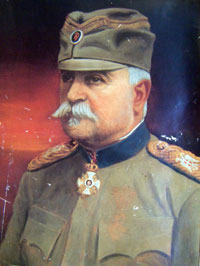 OШ  “ВОЈВОДА СТЕПА“  БЕОГРАДВојводе Степе 520, Кумодраж, 11221 Београдтел: 3945-259, 3945-106, 3948-280,  mail: director@osvojvodastepabeograd.nasaskola.rs шифра делатности: 80-101; рег.бр. 5-223-00                                                         П.И.Б. 100382175      ж.р. буџетски: 840-1701660-64                   ж.р. сопствених прихода: 840-1701666-46Mатични број: 07017278